The City School 
North Nazimabad Boys Campus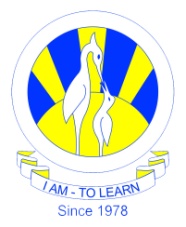 Class : 11Subject : PhysicsTopic :	reflection and refractionTeacher : saba JunaidDate of submission : 12 sep 2017,WednesdayATP questionsJune 2014 Q3November 2013 Q2June 2010 Q4November 2007 Q3